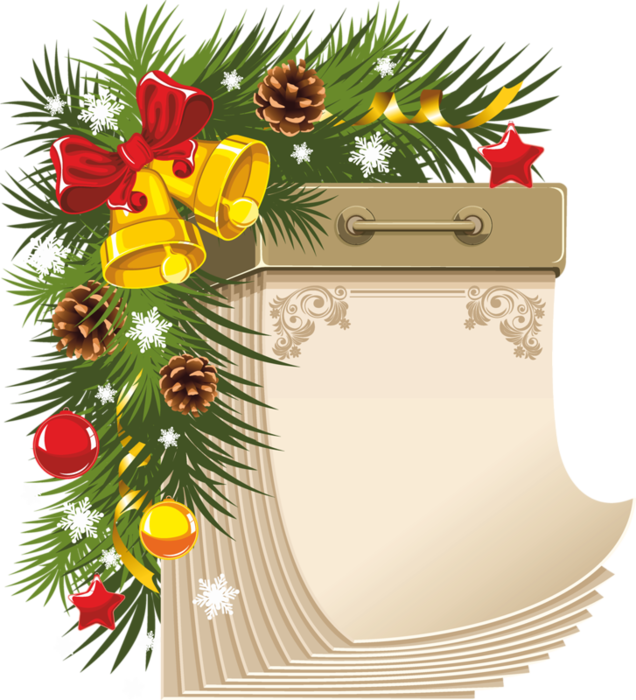                          Внимание! Внимание! 
                                                                                           Доводится до сведения заранее.
                 Помещен совсем не зря здесь листок                  календаря.
                    Пусть запомнит стар и млад:                  В этот вечер карнавал!
             Ни для кого пусть не будет сюрпризом –
               Лучший костюм премируется призом!
               Осталось до праздника времени мало.
              И будем надеяться, каждый готов
            С друзьями увидеться в день карнавала!